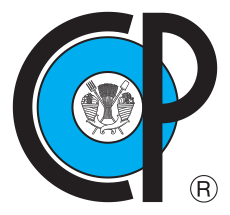 T   Í   T   U   L   O NOMBRE DEL SUSTENTANTEPRESENTADA COMO REQUISITO PARCIALPARA OBTENER EL GRADO DE: EN CIENCIASAMATLÁN DE LOS REYES, CÓRDOBA, VERACRUZ, MÉXICOLa presente tesis titulada: Escribe tu título de tesis, realizada por el (la) estudiante: Escribe tu nombre, bajo la dirección del Consejo Particular indicado, ha sido aprobada por el mismo y aceptada como requisito parcial para obtener el grado de: EN CIENCIASINNOVACIÓN AGROALIMENTARIA SUSTENTABLECONSEJO PARTICULARAmatlán de los Reyes, Córdoba, Veracruz, México, TÍTULO DE LA TESISNombre del sustentante, grado académico (iniciales)Colegio de Postgraduados, añoRESUMENPalabras clave:TÍTULO DE LA TESIS en inglésNombre del sustentante, grado académico (iniciales)Colegio de Postgraduados, añoABSTRACTKey words:AGRADECIMIENTOS(como mínimo a la fuente financiadora (CONACYT. COMMECYT o quien financia los estudios), al Colegio de Postgraduados, al CAMPUS y al POSGRADO)DEDICATORIA(opcional)CONTENIDOLista del contenido de la tesis incluyendo RESUMEN, ABSTRACT, LISTA DE CUADROS y LISTA DE FIGURAS, aunque puedes incluir agradecimientos y dedicatoria (estos últimos como opcionales)LISTAS DE CUADROSLISTA DE FIGURASSIGLAS, ABREVIATURAS O GLOSARIO(Opcional si lo tienen)INTRODUCCIÓNOBJETIVOS E HIPÓTESISREVISIÓN DE LITERATURA(Es opcional a incluir)MATERIALES Y MÉTODOSRESULTADOS Y DISCUSIÓN GENERALCONCLUSIÓNLITERATURA CITADAANEXOS(Es opcional a incluir)CONSEJERO (A)FIRMANOMBRECO-DIRECTOR (A)FIRMANOMBREASESOR (A)FIRMANOMBREASESOR (A)	FIRMANOMBREASESOR (A)FIRMANOMBRE